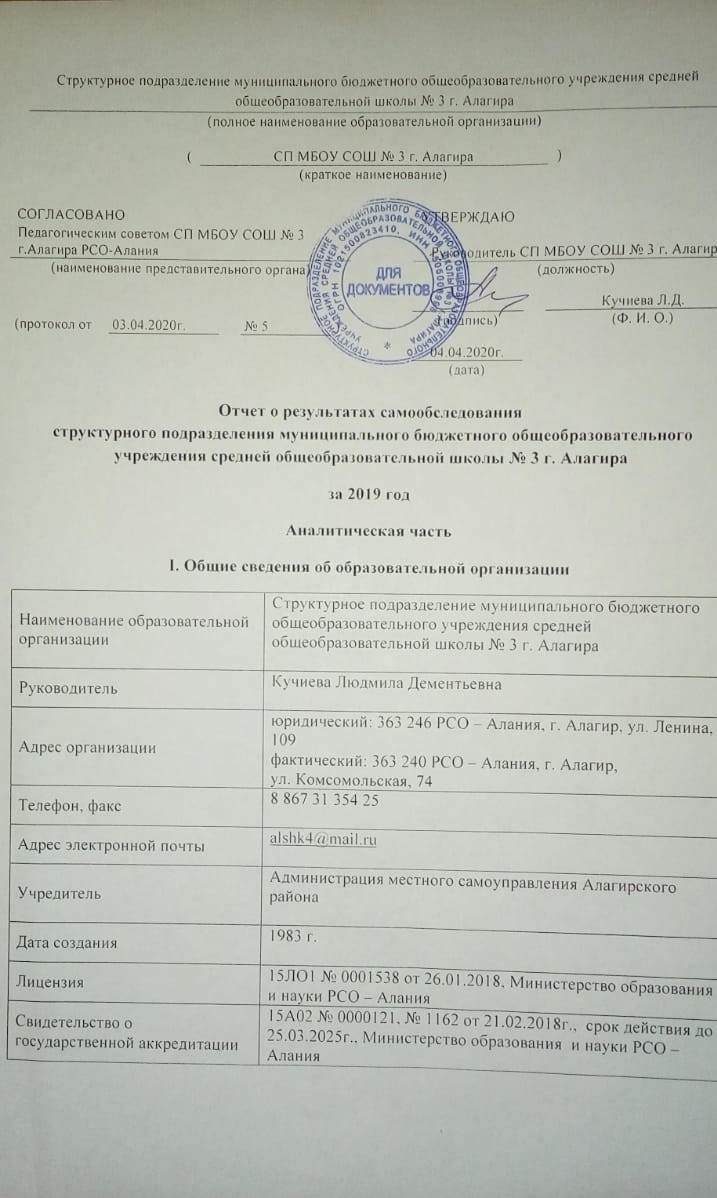 II. Система управления организациейОбщеобразовательное учреждение не  является юридическим лицом и по организационно-правовым формам является муниципальным. Управление образовательным учреждением строится на принципах единоначалия и самоуправления.Для осуществления учебно-методической работы в Школе создано три предметных методических объединения:− гуманитарных и социально – экономических дисциплин;− естественнонаучных и математических дисциплин;− объединение педагогов начального образования.В школе функционирует методическое объединение классных руководителей.В целях учета мнения обучающихся и родителей (законных представителей)несовершеннолетних обучающихся в Школе действуют Школьный ученический совет и Общешкольный родительский комитет.III. Оценка образовательной деятельностиОбразовательная деятельность в Школе организуется в соответствии с Федеральнымзаконом от 29.12.2012 № 273-ФЗ «Об образовании в Российской Федерации», ФГОСначального общего, основного общего и среднего общего образования, СанПиН2.4.2.2821-10 «Санитарно-эпидемиологические требования к условиям и организацииобучения в общеобразовательных учреждениях», основными образовательнымипрограммами по уровням, включая учебные планы, годовые календарные графики,расписанием занятий.Учебные планы: Учебный план 1–4 классов ориентирован на 4-летний нормативный срок освоения основной образовательной программы начального общего  образования (реализация ФГОС НОО);5–9 классов – на 5-летний нормативный срок освоения основной образовательной программы основного общего образования (реализация ФГОС ООО);10–11 классов – на 2-летний нормативный срок освоения образовательной программы среднего  общего образования.  В  10 -11 классах  для профильных (химико –биологической, социально-экономической, социально- гуманитарной) групп разработан отдельный учебный план. «Основные образовательные программы НОО, ООО и СОО СП МБОУ СОШ № 3 г. Алагира»  прилагаются на странице сайта …..  и ссылка на «Сведения об образовательной организации. Образовательные стандарты»   Адрес сайта:   alagir4.osedu2.ruВоспитательная работаВоспитательная деятельность в школе осуществлялась на основании Распоряжения Правительства Российской Федерации от 29 мая 2015 г. N 996-р г. "Стратегия развития воспитания в Российской Федерации на период до 2025 года",   Концепции духовно-нравственного развития и воспитания личности гражданина России, в соответствии с целями и задачами ОО на 2019 год,  направлениями Основной образовательной программы  начального, основного общего и среднего общего образования СП МБОУ СОШ № 3 г.Алагира,  Программы воспитательной работы на 2018-2019, 2019-2020 учебные года,  Программы развития школы  на 2014-2019гг.,  Программы  гражданско – патриотического воспитания «Сыны Отечества» на 2015-2020 гг., Программы взаимодействия семьи и школы «От сотрудничества к успеху», Программы «Здоровый образ жизни», Программы по формированию законопослушного поведения несовершеннолетних структурного подразделения муниципального бюджетного общеобразовательного учреждения СОШ № 3 г. Алагира.Главная цель  воспитательной работы школы – развитие высоконравственной личности, разделяющей российские традиционные духовные ценности, обладающей актуальными знаниями и умениями, способной реализовать свой потенциал в условиях современного общества, готовой к мирному созиданию и защите Родины.Приоритетными направлениями работы являются:       - усиление межличностной направленности образования;       - расширение социально-психологического обеспечения учебно-воспитательного процесса;       - совершенствование системы работы школы, направленной на сохранение и укрепление здоровья учащихся, привитие навыков здорового образа жизни, гражданско – патриотическое  и нравственное  воспитание школьников;       - системный подход к решению проблемы педагогического сопровождения семьи в вопросах воспитания детей.Задачи   воспитательной работы: -  формирование у детей гражданско-патриотического сознания, духовно-нравственных ценностей гражданина России; -  продолжение   работы с учащимися по привитию навыков здорового образа жизни, развитие коммуникативных навыков и формирование методов бесконфликтного общения;-  поддержка творческой активности учащихся во всех сферах деятельности, активизация ученического самоуправления, создание условий для развития общешкольного коллектива через  систему КТД;-  создание и развитие детской организации как основы для межвозрастного конструктивного общения, социализации, социальной адаптации, творческого развития каждого учащегося;-  совершенствование системы воспитательной работы в классных коллективах;-  совершенствование системы семейного воспитания, повышение ответственности родителей за воспитание и обучение детей, правовая и экономическая защита личности ребенка.В основе ее – совместная творческая деятельность детей и взрослых по различным направлениям:                                                                                                  - гражданско-патриотическое воспитание;
- духовно-нравственное воспитание;
- экологическое воспитание;
- здоровье сберегающее воспитание;
- воспитание положительного отношения к труду и творчеству;
- семейное воспитание;
- работа кружков и спортивных секций.В 2019 году воспитательная работа проводилась согласно общешкольному плану воспитательной работы.  На основе выдвинутых задач были сконструированы воспитательные планы  и программы классных коллективов, план работы МО классных руководителей, педагога - психолога.  Они реализуются в сочетании базового школьного образования с дополнительным образованием. Для создания и удовлетворения социально-культурных и общеобразовательных потребностей детей организовано взаимодействие с  Районным домом культуры, школой искусств, ДЮСШОР, Домом детского творчества.  В процессе такого образования создается  ситуация успеха для любого ученика, что благотворно сказывается на воспитании его личного достоинства.Все мероприятия проводились с участием обучающихся и их родителей.Основные мероприятия года: Январь:  Операция « Зимние каникулы». Ежегодная школьная научно-практическая конференция «Ступень в науку» Февраль: Месячник гражданско- патриотического воспитания. Конкурс «А ну-ка, парни!»Март:  Женский день 8 марта. Конкурс «А ну-ка, девушки!». Праздничный концерт  «Славим женщину - мать».Апрель: «Праздник птиц». Месячник «Безопасное детство». Неделя «Безопасное колесо». Неделя пожарной безопасности. Экологические десанты по уборке пришкольной территорииМай: КТД - «Никто не забыт, ничто не забыто». День Победы. Праздник « Поклонимся великим тем годам». Вахта Памяти. Возложение венков к могилам павших в ВОВ. Последний звонок. Праздник «Выпускной бал в 4 классе». Итоговая общешкольная линейка (5 - 8, 10 классы).Июнь:  «День защиты детей»  - праздник. Вручение аттестатов. Выпускной вечер в  11 классе.Сентябрь: КТД «Здравствуй, школа»  - торжественная линейка, посвященная «Дню знаний». Уроки Победы, посвящённые  75 –летию победы в ВОВ. Неделя « Безопасное колесо». Месячник психологического здоровья. Неделя правовых знаний.Октябрь: День Учителя (день самоуправления). Единый день местного самоуправления.Празднование Недели, посвящённой Коста Хетагурову. Конкурсы и общешкольные мероприятия. Мероприятия, посвященные пропаганде ЗОЖ.Ноябрь: Неделя толерантности. Классные часы, посвящённые Дню единства, присоединению Крыма к России. День матери. «Осень золотая».                                                                                                                                   Декабрь: 1 декабря - Всемирный день борьбы со СПИДОМ. Неделя правовых знаний. КТД «Новогодний калейдоскоп». Мастерская Деда Мороза. Новогодние праздники     Большое внимание  в Школе уделяется профилактике детской преступности и пропаганде ЗОЖ. Проведены общешкольные и классные родительские собрания по профилактике детской преступности, ЗОЖ, безопасности в сети интернет.Были организованы:− выступление агитбригад, участие в фестивале «Мы выбираем жизнь!»;− участие в конкурсе социальных плакатов «Я против ПАВ»;− участие в республиканском конкурсе антинаркотической социальной рекламы;− проведение классных часов и бесед на антинаркотические темы с использованием ИКТ-технологий;− книжная выставка «Я выбираю жизнь» в школьной библиотеке;− лекции с участием сотрудников МВД;- спортивные мероприятия «Спорт - шаг к успеху!»;- весёлые старты, эстафеты, игры, соревнования для учащихся 5-11 классов;- выставка  фотографий, рисунков и плакатов на тему: « Мир, в котором я живу» для  учащихся 1-8 классов;- интерактивные занятия «Алкоголизм и наркомания – болезни общества», «В здоровом теле – здоровый дух», «Сила духовная или физическая»  для обучающихся 8-11 классов. Было проведено общешкольное родительское собрание на тему: «Психологическое здоровье школьников как одно из главных условий образовательного процесса».Центр социализации молодёжи Алагирского района провёл тренинги с обучающимися 10 класса по темам «Дружба», «Я за здоровый образ жизни!», «Нет наркотикам!».Организован просмотр фильмов антинаркотической направленности на сайте   антинаркотического комитета РФ. Интересной и содержательной была  выставка  фотографий, рисунков и плакатов на тему:         « Мир, в котором я живу», в которой приняли участие  обучающиеся 1-8 классов.      Активное участие во флешмобе на тему: «Спорт против наркотиков!»  районного масштаба  приняли обучающиеся 8- 11 классов.      Интерактивные занятия «Алкоголизм и наркомания – болезни общества», «В здоровом теле – здоровый дух», «Сила духовная или физическая» прошли  в 8, 9, 10 классах.Обучающиеся школы приняли участие в  районных акциях, мероприятиях: «Молодёжь Алагира –против наркотиков!», Всероссийской акции «СТОПВИЧСПИД». В Республиканском Дворце детского творчества прошёл первый Республиканский квест «Здоровье в наших руках». Отряд волонтёров – медиков нашей школы вошёл в пятёрку лучших из 33 команд, принявших участие в квесте.Проведено общешкольное мероприятие по теме «Здоровье – единственная драгоценность!». В рамках мероприятия  была проведена конференция, где выступили с докладами волонтёры – медики, врачи Алагирской центральной районной больницы и школьная медицинская сестра. Работа конференции прошла в двух секциях - отдельно для девочек и мальчиков. Дополнительное образованиеВажным звеном в системе воспитательной работы  школы  является система дополнительного образования.  Для создания и удовлетворения социально-культурных и общеобразовательных потребностей детей организовано взаимодействие с  Домом культуры, школой искусств, ДЮСШОР, Домом детского творчества.  В процессе такого образования создается  ситуация успеха для любого ученика, что благотворно сказывается на воспитании его личного достоинства. В кружках  и учреждениях дополнительного образования из 237 учащихся школы заняты 63%  учеников.Дополнительное образование ведется на базе школы работниками РДК, ДДТ,  и учителями школы  по программам следующей направленности:− культурологическое;− техническое;− художественное;− физкультурно-спортивное. Спортивные секции и кружки  в школе:Кружки и секции учреждений дополнительного образования на базе школы IV. Содержание и качество подготовкиСтатистика показателей за 2015–2019 годыПриведенная статистика показывает нестабильную динамику освоения основных образовательных программ.  Количество учащихся в 2019 году выросло в сравнении с 2018 годом, но не достигло показателей 2017 года.Профильное  обучение  в Школе. В школе три  профильные группы:  социально – гуманитарная группа в 11 классе (6 учеников); социально-экономическая (8 учеников) и химико- биологическая (7 учеников) в  10 классе. Пред профильная подготовка ведётся в 9 классе.  В профильных группах и пред профильном 9 классе учителя проводят элективные занятия по курсам: «Основы предпринимательства», «Основы финансовой грамотности», «Основы воинской службы», «Осетия и осетины», «Подготовка к ОГЭ по информатике», «Решение задач по физике. Подготовка к ОГЭ».Результаты освоения учащимися программ основного общего образования по показателю «успеваемость» в 2019 году:Количество класса комплектов  12. Количество учащихся школы на начало года - 232 ученика. В течение полугодия    выбыло  4    ученика, прибыли  9 учеников. Общее количество учащихся  на конец полугодия составило   237  учеников.  Отличников 7,  из них  5- ученики  начальной школы,  1 –основной школы, 1 - старшей школы.  На «4» и «5» завершили полугодие 51 ученик: 21- в начальной школе, 25 - в  основной, 5- в старшей школе. Не аттестованных нет. Успеваемость составляет  99,5 % (была 90 %): оценку «2» получил ученик 9 класса из-за многочисленных пропусков. В 1 четверти не аттестованных было 3 ученика (по болезни).                                                 Показатели ЗУН на конец 2019 года:Успеваемость учащихся в динамике:Если сравнить результаты освоения обучающимися программ общего образования за три периода  2019 года,  то по показателю «средний балл»  они не стабильные, по показателю «качество знаний» наблюдается положительная динамика. Не стабильны показатели СОУ, но и они колеблются на сотые единицы.                 Краткий анализ динамики результатов успеваемости и качества знанийРезультаты освоения учащимися программ начального общего образования по показателю«успеваемость» в 2019 учебном году Показатели за три года:Если сравнить результаты освоения обучающимися программ начального общегообразования за последние три года,  то по показателю «успеваемость»  в 2019 году они стабильны, по показателю «качество знаний» наблюдается положительная динамика, количество отличников не выросло, выросло количество учащихся, занимающихся на «4» и «5». Не стабильны показатели СОУ, но и они колеблются на сотые единицы.  Результаты освоения учащимися программ основного общего образования по показателю «успеваемость» в 2019 годуПоказатели за три года:Если  сравнить результаты освоения обучающимися программ основного общегообразования за последние три года,  то по показателю «успеваемость»  в 2019 году динамика отрицательная, по показателю «качество знаний» наблюдается незначительная положительная динамика, количество отличников сократилось, выросло количество учащихся занимающихся на «4» и «5». Показатели СОУ снизились.  Сократилось количество учащихся в 2019 году. Результаты освоения программ среднего общего образования обучающимися 10, 11классов по показателю «успеваемость» в 2019 годуПоказатели за три года:Если  сравнить результаты освоения обучающимися программ среднего общегообразования за последние три года,  то по показателю «успеваемость»  в 2019 показатели стабильные, по показателю «качество знаний» нестабильные результаты, значительно сократилось количество учащихся, занимающихся на «4» и «5». Показатели СОУ не стабильные, но выросли в сравнении с 2018 годом.  Средний балл вырос на сотые доли. Сравнительный анализ ЗУН по итогам  на  конец декабря 2017, 2018, 2019гг.                            Общие показатели в сравнении за последние три года:Если  сравнить результаты освоения обучающимися программ общегообразования за последние три года,  то по показателю «успеваемость»  в 2019 показатели стабильные, по показателю «качество знаний» динамика отрицательная, качество знаний снизилось, количество отличников сократилось за последние два года почти в 2 раза, но выросло количество учащихся занимающихся  на «4» и «5». Показатели СОУ снизились.  Средний балл уменьшился.     Требуется больше внимания уделять работе с неуспевающими учениками и сильными, осуществлять индивидуальный подход на уроках и во внеурочной деятельности.Рейтинг успеваемости по классам на конец 2019 года:Результаты государственной итоговой аттестации  Результаты ЕГЭ в динамике:Анализ прохождения ЕГЭ в 11 классе в 2019 году показал отрицательную динамику по всем предметам. Один ученик на конец учебного года не набрал минимальные баллы по основным предметам, русскому языку и математике. Хорошие результаты показали ученики, которые занимались в профильной группе. Они успешно справились с ГИА. В профильной социально – гуманитарной группе 8 учеников, из них  историю выбрали 6,  все успешно сдали экзамен. Экзамен по обществознанию сдавали 7 учеников, не справилась с экзаменом 1 ученица (35 баллов).Самые выбираемые предметы на ГИА - история и обществознание. По этим предметам учащиеся регулярно сдают экзамены. Учащиеся выбирают предметы, необходимые им для поступления в вузы.  В сравнении результаты  ЕГЭ учащихся школы за 2019 год:Выводы:- В школе проводится работа учителей-предметников и классных руководителей с выпускниками, их родителями по вопросам выбора предметов и подготовки к их сдаче.               - Качество знаний учащихся 11-х классов  не в должной мере соответствует государственным образовательным стандартам. - Для того чтобы ежегодно повышался показатель тестового балла ЕГЭ по предметам, нужно пересмотреть отношение учителя-предметника:к подходу в обучении, ориентированному  на  «среднего» ученика; уровню  работы по индивидуализации и дифференциации обучения; необходимости отслеживания и анализа результатов усвоения материала учащимися.- Необходимо проанализировать (и необходимо это сделать  на ШМО)  процент учащихся, выполнивших то или иное задание теста, из той или иной темы. В 2020 году школа организует опрос родителей и обучающихся по выявлению проблем в обучении по конкретным учебным предметам, проведет повышение квалификации  педагогических кадров через курсовую подготовку, внутриорганизационное обучение и самообразование, чтобы усовершенствовать методику преподавания учебного предмета и подготовку к независимым диагностикам обучающихся. Также школа планирует совершенствовать формы работы педагогического коллектива с выпускниками и их родителями (законными представителями).                               Администрации школы, педагогам необходимо обратить внимание на более осознанный выбор предметов выпускниками для итоговой аттестации, которые действительно необходимы выпускнику для поступления в то или иное учебное заведение, а не используются как запасной вариант.  И для выпускников, сделавших выбор, необходимо объединить все ресурсы для подготовки. В решении этого вопроса есть положительная практика: дополнительные занятия с учащимися по предметам, организованными в течение учебного года, консультации для учащихся, педагогов, родителей. Работа в данном направлении должна иметь системный характер. - В 2020 году  провести анализ работы учителей литературы и обществознания, посетить уроки литературы и обществознания в новом учебном году.С родителями и учениками  9-10 классов  необходимо регулярно проводить проф.ориентационную работу:  организовать работу по организации  встреч с представителями редких и востребованных профессий, выпускниками вузов. Результаты ОГЭ в 9аб классах.  В 9аб  классах обучалось 33 ученика. Уже в начале года многие из них определились с выбором предметов ОГЭ. Что облегчило работу учителей по подготовке к экзаменам. При этом была группа слабых учеников, которые затруднялись с выбором предметов до самого конца.  Из них один ученик сдавал экзамены в щадящей форме (ОВЗ). Один пересдал экзамен по информатике в сентябрьский период.  Основные предметы, которые учащиеся выбирают на ОГЭ, это информатика и обществознание.  Биологию и химию выбирают ученики, нацеленные на химико–биологический профиль.  Наблюдается положительная динамика по истории, стабильные результаты по математике и физике, по остальным предметам динамика отрицательная.   Учителям – предметникам рекомендуется больше внимания уделять слабоуспевающим ученикам при подготовке к ГИА.Выводы:  1. Государственная итоговая аттестация обучающихся школы, освоивших основные общеобразовательные программы основного общего образования, проведена в соответствии с порядком, определенным федеральными и региональными нормативными правовыми актами. 2. Обучающимися и педагогами школы была в полной мере соблюдена информационная безопасность в период проведения государственной итоговой аттестации. 4. Результаты ОГЭ-2019 показали, что  выпускники 9-ых классов  в основном овладели не ниже базового учебным материалом по предметам ОГЭ. 5.Одним из важных направлений в работе по подготовке к государственной итоговой аттестации  является выявление тенденций успеваемости обучающихся, совершенствование системного мониторинга предварительной успеваемости, остаточных знаний обучающихся.                                                                         6.Необходимо: -вести систематическую работу по анализу качества и результатов обучения учащихся   по изучению реальных учебных возможностей школьников с целью оптимизации учебно-воспитательного процесса.-совершенствовать методику обучения учащихся 5–9 классов работе с тестами и заданиями в форме ЕГЭ.-совершенствовать систему занятий по подготовке к экзаменам по всем предметам, особое внимание обратить на подготовку выпускников по предметам биология, история.- совершенствовать  условия для организации самообразования и повышения квалификации педагогов школы, в том числе через систему курсовой подготовки, обобщение опыта, активизацию работы ШМО.7. Результаты анализа востребованности учебных предметов на государственную итоговую аттестацию показывают, что отдельные предметы –иностранный язык, литературу, географию – ученики либо не выбирают, либо выбирают меньше. Поэтому в 2020 году школа планирует провести детальный анализ по востребованности предметов на ГИА через систему мероприятий:-опросить учеников и их родителей в начале учебного года, чтобы выяснить их предпочтения и причину выбора;- усилить проф.ориентационную работу среди учащихся, проводить беседы с учащимися и их родителямиV. Востребованность выпускниковВ 2019 году  нет  выпускников 9-го класса, которые продолжили обучениев других общеобразовательных организациях района, и увеличилось количествовыпускников, продолживших обучение в 10 классе своей школы. Это связано с тем, что профильное обучение становится востребованным среди обучающихся. Количество выпускников, поступающих в ВУЗы, незначительно сократилось по сравнению с 2018 годом.Анализ данных по востребованности выпускников школы за 2019 год выявил, что показатель в положительной динамике. Выпускники Школы успешно обучаются в ведущих ВУЗах страны: РГАУ – МСХА им. К.А.Тимирязева, РГУ им. Косыгина (Москва), Юридический институт МВД России в г. Ростов-на Дону, СГУ международных отношений г. Саратова и др. В 2020 году школа планирует создать персонифицированную систему учета выпускников по уровням общего образования – основного и среднего и двум направлениям. Первое – для девятиклассников – продолжение образования в школе или в профессиональных организациях. Второе – трудоустройство. Школа скорректирует систему профориентации и работы со средними специальными учреждениями и высшими учебными заведениями на основе полученных данных по результатам самообследования и анализа проведенных мероприятий в 2019 году.В школе проводятся  внеклассные мероприятия по предметам, кружковые, факультативные занятия с различными категориями учащихся.  Большую роль в стимулировании познавательного интереса учащихся играют предметные олимпиады.     В октябре прошёл школьный этап предметной олимпиады.Олимпиада проходила по 19 предметам. Всего в ней приняли участие 75 учеников (в прошлом году 79 ученика).  4-11 классов. Самое большое количество участников олимпиады было по русскому языку и биологии (20 и 25 учеников).  Меньше всего было участников по экономике (проходят не все классы). Не проведены олимпиады по МХК и астрономии. Участники олимпиады по классам: 4 класс: 2 ученика, выступили как участники.5 класс: 9 учеников из них 1 победитель, 4–призёры, 4 ученика не заняли никаких мест. 6 класс:  количество участников 14 из них 3-е  стали победителями, 4  являются призерами, 7 учащихся не заняли никаких мест7 класс: количество участников составило 14 учеников, из них семеро не заняли места, у 1 ученика три победы, у 4 -х - по одной победе. 8 класс: участвовали 10 учеников, из них 1 ученик не занял места,  у 2 –х - по две победы, 5 стали победителями по одному предмету. Также призовые места получили 2 ученика.9 класс: участвовали 9 учеников, из них 2 не заняли места, у одного 4 победы,  у одного  две победы , три призовых места, у троих по одной победе, 2- призёры, 10 класс: 8 учеников участвовали,  из них  1 ученик - 5 побед и призовое место, 2-е победители по трем предметам, 2-е- призеры, двое не заняли мест. 11класс: 9 учеников.  Две победы и одно призовое место у 2-х учеников,  по две победы у 2-х учеников,  двое- призёры.По нескольким предметам участвовали в олимпиаде 53 ученика 5-11 классов. Один ученик 10 класса участвовал в олимпиаде по 13 предметам; ученица 7 класса по 9 предметам; один ученик 5 класса, двое учеников 8 класса,  один 9 класса и один ученик 10 класса участвовали по 7 предметам.   Не было  результатов на школьном этапе у учащихся по истории, экономике, праву и математике, низкие показатели по информатике, физике. Районный этап олимпиады проходил в ноябре. В нем приняли участие 48 учеников школы. Из них 8 учеников стали победителями и призёрами муниципального этапа. В 2019 году один ученик школы стал призёром республиканского этапа олимпиады по экологии.  Шестеро учеников школы приглашены на республиканский этап олимпиады который состоится в 2020  году:  1 ученик - информатика (победитель), ОБЖ (победитель), экология (победитель);  1 ученик - экология (участник)(10 класс), 1 ученик- экология (участник), 1 –ОБЖ (призер), 2 –ОБЖ (участники) (9класс).VI. Оценка функционирования внутренней системы оценки качества образованияВ Школе утверждено Положение о внутренней системе оценки качества образования. Согласно этому Положению  организационная структура, занимающаяся внутри школьной оценкой, экспертизой качества образования и интерпретацией полученных результатов, включает в себя: администрацию школы, педагогический совет, методические объединения учителей-предметников. По итогам оценки качества образования в 2019 году выявлено, что уровень мета предметных результатов соответствует среднему уровню.  По результатам анкетирования 2019 года выявлено, что количество родителей, которые удовлетворены качеством образования в Школе, – 63%, количество обучающихся, удовлетворенных образовательным процессом, – 65%. Администрация  школы:формирует блок локальных актов, регулирующих функционирование ВСОКО школы и приложений к ним; разрабатывает мероприятия и готовит предложения, направленные на совершенствование системы оценки качества образования школы, участвует в этих мероприятиях;  обеспечивает на основе образовательной программы проведение в школе контрольно-оценочных процедур, мониторинговых, социологических и статистических исследований по вопросам качества образования;организует систему мониторинга качества образования в школе, осуществляет сбор, обработку, хранение и представление информации о состоянии и динамике развития; анализирует результаты оценки качества образования на уровне школы;организует изучение информационных запросов основных пользователей системы оценки качества образования; обеспечивает условия для подготовки работников школы и общественных экспертов по осуществлению контрольно-оценочных процедур; обеспечивает предоставление информации о качестве образования на муниципальный и региональный уровни системы оценки качества образования; формирует информационно – аналитические материалы по результатам оценки качества образования (анализ работы школы за учебный год).Методические объединения учителей-предметников: участвуют в разработке методики оценки качества образования; участвуют в разработке системы показателей, характеризующих состояние и динамику развития школы; участвуют в разработке критериев оценки результативности профессиональной деятельности педагогов школы; содействуют проведению подготовки работников школы и общественных экспертов по осуществлению контрольно-оценочных процедур;проводят экспертизу организации, содержания и результатов аттестации обучающихся  и формируют предложения по их совершенствованию; готовят предложения для администрации по выработке управленческих решений по результатам оценки качества образования на уровне школы. Педагогический совет школы:	содействует организации работы по повышению квалификации педагогических работников, развитию их творческих инициатив;принимает участие в обсуждении системы показателей, характеризующих состояние и динамику развития системы образования в школе;заслушивает информацию и отчеты педагогических работников, доклады представителей организаций и учреждений, взаимодействующих со школой по вопросам образования и воспитания подрастающего поколения.«План внутренней системы оценки качества образования (ВСОКО) СП МБОУ СОШ № 3 г. Алагира на 2019-2020 учебный год»  прилагается на странице сайта школы. alagir4.osedu2.ruVII. Оценка кадрового составаНа период самообследования в Школе работают 22 педагога, из них 3 – внутренние совместители, 3 внешние совместители,  20 человек имеют высшее образование, 1 человек имеет среднее специальное образование, 1 - студент магистратуры. В 2019 году аттестацию прошли: 1 человек – на высшую квалификационную категорию, 2 - на первую категорию, соответствие занимаемой должности подтвердили 4 человека.Все учителя школы проходят курсовую подготовку 1 раз в три года. Курсовую подготовку на базе СОРИПКРО в 2019 году прошли учителя: 1- родной язык,1– история обществознание, 1–педагог –психолог,1– технология, прошли курсовую подготовку в летний период 3  учителя начальных классов,1  учитель русского языка и литературы, 1 учитель информатики, на базе СОГПИ курсовую подготовку прошёл 1 учитель начальных классов. Курсовую подготовку по основам финансовой грамотности  прошли 3 учителя, по ОРКСЭ -1 учитель, курсы по медиации прошли 2 учителя.   Учителя школы активно участвуют в семинарах, вебинарах. В целях повышения качества образовательной деятельности в школе проводитсяцеленаправленная кадровая политика, основная цель которой – обеспечение оптимальногобаланса процессов обновления и сохранения численного и качественного состава кадров вего развитии, в соответствии с потребностями Школы и требованиями действующегозаконодательства.Основные принципы кадровой политики направлены:− на сохранение, укрепление и развитие кадрового потенциала;− создание квалифицированного коллектива, способного работать в современных условиях;− повышения уровня квалификации персонала.Оценивая кадровое обеспечение образовательной организации, являющееся одним из условий, определяющих качество подготовки обучающихся, необходимо констатировать следующее:− образовательная деятельность в школе обеспечена квалифицированным профессиональным педагогическим составом;− в Школе создана устойчивая целевая кадровая система, в которой осуществляетсяподготовка новых кадров из числа собственных выпускников;− кадровый потенциал Школы динамично развивается на основе целенаправленнойработы по повышению квалификации педагогов.Региональные мероприятия, организованные учреждением за последние 3 годаПрактически все учителя принимают активное участие в заседаниях районных предметных методических объединений на базе нашей школы и в других школах и получают положительную оценку работы своих коллег из других образовательных организаций. VIII. Оценка учебно-методического и библиотечно-информационного обеспеченияФонд библиотеки соответствует требованиям ФГОС, учебники фонда входят в федеральный перечень, утвержденный приказом  Минобрнауки от 3103.2014 г № 253 «Об утверждении федеральных перечней учебников, рекомендованных к использованию при реализации имеющих государственную аккредитацию образовательных программ начального общего, основного общего, среднего общего образования» (в редакции МОН РФ от 26, 01, 2016 г. за № 38) .В библиотеке имеются электронные образовательные ресурсы – 463 диска. Мультимедийные  средства (презентации, электронные энциклопедии, дидактические материалы).Средний уровень посещаемости библиотеки – 20 человек в день.На официальном сайте школы есть страница библиотеки с информацией о работе и проводимых мероприятиях библиотеки Школы.Оснащенность библиотеки учебными пособиями достаточная. Отсутствует финансирование библиотеки на закупку периодических изданий и обновление фонда художественной литературы.IX. Оценка материально-технической базыИнформатизация образовательного процесса  Анализ показателей деятельности организацииАнализ показателей указывает на то, что Школа имеет достаточную инфраструктуру, которая соответствует требованиям СанПиН 2.4.2.2821-10 «Санитарно-эпидемиологические требования к условиям и организации обучения в общеобразовательных учреждениях» и позволяет реализовывать образовательные программы в полном объеме в соответствии с ФГОС общего образования.   Школа укомплектована достаточным количеством педагогических и иных работников, которые имеют высокую квалификацию и регулярно проходят повышение квалификации, что позволяет обеспечивать стабильных качественных результатов образовательных достижений обучающихся.Исходя из Самоанализа,  педагогический коллектив  Школы  поставил перед собой следующие основные задачи на 2020 год:1.  Продолжить работу по повышению  квалификации педагогов в вопросах обучения и  воспитания школьников.2.  Продолжить работу по организации работы по вовлечению детей в исследовательскую и проектную деятельность.  3. Повышать качество обученности школьников.4. Усилить контроль над качеством преподавания всех учебных предметов, классных часов, посещаемостью обучающихся.5. Продолжить работу по повышению качества подготовки к ГИА обучающихся 9 и 11 классов.6. Повысить качество работы с одарёнными обучающимися.7. Осуществлять дифференцированный подход к подготовке обучающихся.8. Систематически проводить информационно – разъяснительную работу с обучающимися и их родителями по вопросам качества образования.9. Продолжить работу по внедрению ФГОС в основной школе.СП МБОУ СОШ № 3 г. Алагира (далее – Школа) расположена на западной окраине г. Алагир.  Все семьи обучающихся проживают в частных домах.  Основным видом деятельности школы является реализация общеобразовательных программ начального общего, основного общего и среднего общего образования. Также Школа реализует образовательные программы дополнительного образования детей.Наименование органа ФункцииРуководитель базовой школыКонтролирует работу и обеспечивает эффективную деятельность структурного подразделения, утверждает штатное расписание, отчетные документы организации, осуществляет общее руководство Школой Руководитель структурногоподразделенияОбеспечивает деятельность структурного подразделения по всем направлениям работы школыУправляющий советРассматривает вопросы:− развития образовательной организации;− финансово-хозяйственной деятельности;− материально-технического обеспеченияПедагогический советОсуществляет текущее руководство образовательной деятельностью Школы, в том числе 
рассматривает вопросы:− развития образовательных услуг;− регламентации образовательных отношений;− разработки образовательных программ;− выбора учебников, учебных пособий, средств обучения и воспитания;− материально-технического обеспечения образовательного процесса;− аттестации, повышения квалификации педагогических работников;− координации деятельности методических объединенийОбщее собрание работниковРеализует право работников участвовать в управлении образовательной организацией, в том числе:− участвовать в разработке и принятии коллективного договора, Правил трудового распорядка, 
изменений и дополнений к ним;− принимать локальные акты, которые регламентируют деятельность образовательной организации и связаны с правами и обязанностями работников;− разрешать конфликтные ситуации между работниками и администрацией образовательной организации;− вносить предложения по корректировке плана мероприятий организации, совершенствованию ее  работы и развитию материальной базыкол-во учащихся в школеКол-во уч-ся занятых в кружках и секциях/из них в 2-х и болееКол-во кружков секций проводимых учителями школы /кол-во уч-ся в нихКружки учреждений допобразования на базе школы /кол-во/ уч-ся в нихКружки и секции допобразования  посещаемые учащимися за пределами школы(кол-во кружков/учащихся)237172/6114/1727/12613/89Название кружка, секцииКласс/кол-во уч-сяЮный снайпер9-11/15Физика вокруг нас7/28Театральный 6/25Развитие русской и осетинской речи6-10/44Развитие русской и осетинской речи1-4/76Этика2-20Литературная гостиная5/15Умелые руки5-6/17Юные экологи6/15Мастерская владения речью23Мифы народов мира6/23Традиции и обычаи Германии7-8/10Название кружка, секцииКласс/кол-во уч-сяРитмика1-5 классы/109Кукольный театр «Петрушка»4 класс/14«Поделки-самоделки»1 класс/34Театр «Арвардын»6 класс/23Практическая информатика6-8классы/20Художественное слово «Лира»2класс/20Борьба2-9 классы/17Формы внеурочной работы (кружки, секции и др. с указанием количества)проводятся учителями школы Кружки – 14проводятся руководителями доп.образования на базе школы Кружки-6Спортивные секции – 1проводятся учителями школы Кружки – 14проводятся руководителями доп.образования на базе школы Кружки-6Спортивные секции – 1проводятся учителями школы Кружки – 14проводятся руководителями доп.образования на базе школы Кружки-6Спортивные секции – 1Связи с учреждениями дополнительного образования детей и др. учреждениями  (на основе договоров)РДККлуб п. УЗКДЮСШаРДККлуб п. УЗКДЮСШаРДККлуб п. УЗКДЮСШаКоличество направленностей  ДОД  в учреждении444Охват обучающихся: 1ступень2 ступень3 ступеньдополнительными образовательными услугами на базе школы ( % от общего количества) 100 %91 %30%спортивно-оздоровительными услугами на базе школы (% от общего количества)3 %10%7%дополнительными образовательными услугами вне школы ( % от общего количества) 11,8%35%17%спортивно-оздоровительными услугами вне школы (% от общего количества)11%28%19%№ п/пПараметры статистики2015
 год2016
 год2017
 год2018год2019Год1Количество детей, обучавшихся на конец 2019 года, в том числе:3042682482252371– начальная школа1211038675871– основная школа1371321361241231– средняя школа46332126272Количество учеников, оставленных 
на повторное обучение:2– начальная школа000002– основная школа000002– средняя школа000003Не получили аттестата:3– об основном общем образовании001003– среднем общем образовании311014Окончили школу с аттестатом особого образца:4– в основной школе 013204– средней школе01020классНа нач. годаприбвыбК-во уч-ся на конец поугАттестноНе аттестуспевНе успеваетНе успеваетНе успеваетНе успеваетКол-во отличнКол-во обуч на «4» и «5»% кач-вазнан% успевсоуСр баллклассНа нач. годаприбвыбК-во уч-ся на конец поугАттестноНе аттестуспеввсегоПо 1 предмПо 2 предмПо 3 и болееКол-во отличнКол-во обуч на «4» и «5»% кач-вазнан% успевсоуСр балл13434220202020195010083,444,513181818184866.6710078,144,354 141414140428,5710073,014,191-4868652525215010078,24,355 26122525250104010071,284,196 2525252262410066,5547 2811282822117,1410059,573,788 2711272727518,5210059,353,779 16319191811315,7994,7593,745-9122641241241231112521,9599,162,523,86101515151516,6710069,884,1111931212121441,6710076,634,3310-112432727271522,2210073,264,22итого232942372032021175128,5799,567,333,94Образовательная организацияСредний балл в %Средний баллОбщий % качества знанийОбщий СОУ (%)май79,63,9827,8868,62октябрь78,23,9124,4466,04декабрь78,83,9428,5767,33классНа нач. годаприбвыбК-во уч-ся на конец полугАттестноНе аттестуспевНе успеваетНе успеваетНе успеваетНе успеваетКол-во отличнКол-во обуч на «4» и «5»% кач-вазнан% успевсоуСр баллклассНа нач. годаприбвыбК-во уч-ся на конец полугАттестноНе аттестуспеввсегоПо 1 предмПо 2 предмПо 3 и болееКол-во отличнКол-во обуч на «4» и «5»% кач-вазнан% успевсоуСр балл13434220202020195010083,444,513181818184866.6710078,144,354 141414140428,5710073,014,191-4868652525215010078,24,351-4 классыНа нач. годаприбвыбК-во уч-ся на конец полугодияАттестноНе аттестованоуспевНе успеваетНе успеваетНе успеваетНе успеваетКол-во отличнКол-во обуч на «4» и «5»% кач-вазнан% успевсоуСредний балл1-4 классыНа нач. годаприбвыбК-во уч-ся на конец полугодияАттестноНе аттестованоуспеввсегоПо 1 предмПо 2 предмПо 3 и болееКол-во отличнКол-во обуч на «4» и «5»% кач-вазнан% успевсоуСредний балл20178418350506133810077,94,3620187676575752043,8610076,384,322019868652525215010078,24,35классНа нач. годаприбвыбК-во уч-ся на конец полугодияАттестноНе аттестуспевНе успеваетНе успеваетНе успеваетНе успеваетКол-во отличнКол-во обуч на «4» и «5»% кач-вазнан% успевсоуСр баллклассНа нач. годаприбвыбК-во уч-ся на конец полугодияАттестноНе аттестуспеввсегоПо 1 предмПо 2 предмПо 3 и болееКол-во отличнКол-во обуч на «4» и «5»% кач-вазнан% успевсоуСр балл5 26122525250104010071,284,196 2525252262410066,5547 2811282822117,1410059,573,788 2711272727518,5210059,353,779 16319191811315,7994,7593,745-9122641241241231112521,9599,162,523,865-9 классыНа нач. годаприбвыбК-во уч-ся на конец полугодияАттестноНе аттестованоуспевНе успеваетНе успеваетНе успеваетНе успеваетКол-во отличнКол-во обуч на «4» и «5»% кач-вазнан% успевсоуСредний балл5-9 классыНа нач. годаприбвыбК-во уч-ся на конец полугодияАттестноНе аттестованоуспеввсегоПо 1 предмПо 2 предмПо 3 и болееКол-во отличнКол-во обуч на «4» и «5»% кач-вазнан% успевсоуСредний балл2017132131301301305222110066,54,0120181241241241231102217,749966,6742019122641241241231112521,9599,162,523,86классНа нач. годаприбвыбК-во уч-ся на конец поугАттестноНе аттестуспевНе успеваетНе успеваетНе успеваетНе успеваетКол-во отличнКол-во обуч на «4» и «5»% кач-вазнан% успевсоуСр баллклассНа нач. годаприбвыбК-во уч-ся на конец поугАттестноНе аттестуспеввсегоПо 1 предмПо 2 предмПо 3 и болееКол-во отличнКол-во обуч на «4» и «5»% кач-вазнан% успевсоуСр балл101515151516,6710069,884,1111931212121441,6710076,634,3310-11242727271522,2210073,264,2210-11классыНа нач. годаприбвыбК-во уч-ся на конец полугодияАттестноНе аттестованоуспевНе успеваетНе успеваетНе успеваетНе успеваетКол-во отличнКол-во обуч на «4» и «5»% кач-вазнан% успевсоуСредний балл10-11классыНа нач. годаприбвыбК-во уч-ся на конец полугодияАттестноНе аттестованоуспевВсегоПо 1 предмПо 2 предмПо 3 и болееКол-во отличнКол-во обуч на «4» и «5»% кач-вазнан% успевсоуСредний балл2017242424242841,67100744,2201826125252302217,7410066,67420192432727271522,2210073,264,22классНа нач. годаприбвыбК-во уч-ся на конец полугодияАттестноНе аттестованоуспевНе успеваетНе успеваетНе успеваетНе успеваетКол-во отличнКол-во обуч на «4» и «5»% кач-вазнан% успевсоуСредний баллклассНа нач. годаприбвыбК-во уч-ся на конец полугодияАттестноНе аттестованоуспеввсегоПо 1 предмПо 2 предмПо 3 и болееКол-во отличнКол-во обуч на «4» и «5»% кач-вазнан% успевсоуСредний балл2017201720172017201720172017201720172017201720172017201720172017201720171-48418350506133810077,94,365-9132131301301305222110066,54,0110-11242424242841,67100744,2итого24014237204204134327,5 100744,192018201820182018201820182018201820182018201820182018201820182018201820181-47676575752043,8610076,384,325-91241241241231102217,749966,67410-112612525252319,2310068,374,06Итого 22622520611745269970,194,122019201920192019201920192019201920192019201920192019201920192019201920191-4868652525215010078,24,355-9122641241241231112521,9599,162,523,8610-112432727271522,2210073,264,22итого232942372032021175128,5799,567,333,94Итого На начало годаприбыливыбылиК-во уч-ся на конец полугАттестованоНе аттестованоуспеваютНе успеваютНе успеваютНе успеваютНе успеваютКол-во отличнКол-во обуч на «4» и «5»% качествазнаний% успевсоуСредний баллИтого На начало годаприбыливыбылиК-во уч-ся на конец полугАттестованоНе аттестованоуспеваютвсегоПо 1 предметуПо 2 предмПо 3 и болееКол-во отличнКол-во обуч на «4» и «5»% качествазнаний% успевсоуСредний балл201724014237204204134327,5 100744,192018226122520611745269970,194,122019232942372032021175128,5710067,333,94КлассКоличество учеников5432 и 1% кач. зн.Рейтинг1112826846354282,4512208564132254682,40231814419315236480,1635-а131103793758571,3145-б128811047779871,015101585410458387167,63641498257558118966,91762513441559154924361,83872812561491196844353,26982713141490221640151,7210919899818150416350,741120122013201420152016201720182019русский язык36,457,945395749,772,753,8математика проф.34,157,429474232,54050биология54,855,847,2473859,365,7---химия5566,346446649,5---история54,847,822,52522,528,451,7546,4информатика5766048-----обществознание53,255,628204631,351,245,45география52,5028------физика5048,32233402848,5иностранный язык0012---50,05литература570-----44,50Математика (база)2,93,83,83,83,7предметСдавали  всего Максимальный баллМинимальный баллпересдавалиНе набрали минимальный баллСредний баллрусский язык1382171153,8математика проф.15050биологияхимияистория10 (6 профиль)6411146,4информатикаобществознание12 (7 профиль)776445,45географияфизика2554248,5иностранный язык (англ.яз)2524950,05литература100Математика (база)1213,7школареспубликарайондинамикарусский язык53,863,759,6-математика проф.5051,554,1-история46,446,844,8+обществознание45,4547,2544,3+литература0математика база3,73,753,69+английский язык50,0568,160,6-физика48,546,545,7+Результаты ОГЭ 2016201720182019динамикарусский язык3,63,63,93,8-математика3,83,973,83,8биология2,83,34,164-химия33,5---3история23,163,744+обществознание2,93,33,73,39-информатика3,463,253-география2---физика44литература3,5---английский язык39а класс9а класс9а класс9а класс9а класс9а класс9а класс9б класс9б класс9б класс9б класс9б класс9б класс9б класс9б классматемрусскобщестисторбиологинформанглматемрусскобщестисторбиологинформфизикаКоличество сдававших1717152411116161313111Получили оценку:51301204000004136102361385138133853134800202------------00Подтвердили годовую оценку7101004405780250Получили оценку выше годовой1052104010831130Получили оценку ниже годовой02310311120031% качества знаний за экзамен82536710010072081753810010073100Средний балл за год3,23,53,744,34,553,43,53,83,83,63,645Средний балл за экзамен3,93,73,744,33,933,83,84443,54Результаты ОГЭ школамуниципал.Респуб.динамикарусский язык3,844,1-математика3,844-биология43,93,9+история44,34,1-обществознание3,43,73,6-информатика33,73,7физика43,73,8+химия34,44,3-английский язык33,84,2-Год 
выпускаОсновная школаОсновная школаОсновная школаОсновная школаСредняя школаСредняя школаСредняя школаСредняя школаСредняя школаГод 
выпускаВсегоПерешли в 10-й класс ШколыПерешли в 10-й класс другой ООПоступили в профессиональную ООВсегоПоступили в ВУЗПоступили в профессиональную ООУстроились на работуПошли на срочную службу по 
призыву2017331511810451201825100159800020193315018137600ПредметКоличество (75 уч-ся)ПобедительПризерыРусский язык2055Русская литература1845Осетинский язык1454Осетинская литература1662Математика1400Информатика1010Английский язык1322Немецкий язык411Биология2546География220Технология512История1500Обществознание1841ОБЖ1576Химия410Физика711Экология2553Экономика100Право100Физическая культура1053ГодНаименование мероприятий проведенных на базе ОУ2019Республиканский семинар учителей родного языка и литературы№Вид литературыКоличество единиц 
в фондеСколько экземпляров 
выдавалось за год1Учебная605932082Педагогическая117973Художественная254514054Справочная124755Языковедение, литературоведение130696Естественно-научная128707Техническая25348Общественно-политическая6131Наименование объектаКол-во местПлощадьКоличество единиц ценного оборудованияСтоловая 74104,4 кв.м2Библиотека 2054 кв.м3Спортивный зал40162.кв.м0Учебные кабинеты2059,3кв.м50Русского языка30481Литературы30483Математики36543Математики30481Физики36541Химии36543Биологии36542Истории и обществознания30483Иностранного языка30483Иностранного языка24363Иностранного языка24361Начальной военной подготовки30481Начальных классов30483Начальных классов30483Начальных классов30483Начальных классов30483Осетинского языка и литературы30483Осетинского языка и литературы24361Географии30482Обслуживающего труда24361Информатики365418Наименование показателя Фактическое значениеНаличие в образовательном учреждении подключения к сети  Internet, Кбит/сек2Мбит/секКоличество Internet-серверов1Наличие локальных сетей в ОУдаКоличество терминалов, с доступом к сети Internet-нетКоличество единиц вычислительной техники (компьютеров)-всего-из них используются в образовательном процессе5035Количество классов, оборудованных мулитимедиапроекторами12Количество интерактивных  комплектов с мобильными классами2ПоказателиЕдиница измеренияКоличествоОбразовательная деятельностьОбразовательная деятельностьОбразовательная деятельностьОбщая численность учащихсячеловек237Численность учащихся по образовательной программе начального общего образованиячеловек86Численность учащихся по образовательной программе основного общего образованиячеловек124Численность учащихся по образовательной программе среднего общего образованиячеловек27Численность (удельный вес) учащихся, успевающих на «4» и «5» по результатам промежуточной аттестации, от общей численности обучающихсячеловек (процент)58/24,5Средний балл ГИА выпускников 9 класса по русскому языкубалл3,8Средний балл ГИА выпускников 9 класса по математикебалл3,8Средний балл ЕГЭ выпускников 11 класса по русскому языкубалл53,8Средний балл ЕГЭ выпускников 11 класса по математикебалл3,7Численность (удельный вес) выпускников 9 класса, которые получили неудовлетворительные результаты на ГИА по русскому языку, от общей численности выпускников 9 классачеловек (процент)0/0Численность (удельный вес) выпускников 9 класса, которые получили неудовлетворительные результаты на ГИА по математике, от общей численности выпускников 9 классачеловек (процент)0/0Численность (удельный вес) выпускников 11 класса, которые получили результаты ниже установленного минимального количества баллов ЕГЭ по русскому языку, от общей численности выпускников 11 классачеловек (процент)1/7,7Численность (удельный вес) выпускников 11 класса, которые получили результаты ниже установленного минимального количества баллов ЕГЭ по математике, от общей численности выпускников 11 классачеловек (процент)1/7,7Численность (удельный вес) выпускников 9 класса, которые не получили аттестаты, от общей численности выпускников 9 классачеловек (процент)0/0Численность (удельный вес) выпускников 11 класса, которые не получили аттестаты, от общей численности выпускников 11 классачеловек (процент)1/7,7Численность (удельный вес) выпускников 9 класса, которые получили аттестаты с отличием, от общей численности выпускников 9 классачеловек (процент)0/0Численность (удельный вес) выпускников 11 класса, которые получили аттестаты с отличием, от общей численности выпускников 11 классачеловек (процент)0/0Численность (удельный вес) учащихся, которые принимали участие в олимпиадах, смотрах, конкурсах, от общей численности обучающихсячеловек (процент)79/35Численность (удельный вес) учащихся – победителей и призеров олимпиад, смотров, конкурсов от общей численности обучающихся, в том числе:человек (процент)110/49− регионального уровнячеловек (процент)16/6,75− федерального уровнячеловек (процент)7/2,9− международного уровнячеловек (процент)0/0Численность (удельный вес) учащихся по программам с углубленным изучением отдельных учебных предметов от общей численности обучающихсячеловек (процент)0/0Численность (удельный вес) учащихся по программам профильного обучения от общей численности обучающихсячеловек (процент)22/8Численность (удельный вес) учащихся по программам с применением дистанционных образовательных технологий, электронного обучения от общей численности обучающихсячеловек (процент)0/0Численность (удельный вес) учащихся в рамках сетевой формы реализации образовательных программ от общей численности обучающихсячеловек (процент)0/0Общая численность педработников, в том числе количество педработников:человек22− с высшим образованиемчеловек20− высшим педагогическим образованиемчеловек20− средним профессиональным образованиемчеловек1− средним профессиональным педагогическим образованиемчеловек1Численность (удельный вес) педработников с квалификационной категорией от общей численности таких работников, в том числе:человек (процент)14/63,6− с высшейчеловек (процент)4/18− первойчеловек (процент)10/45Численность (удельный вес) педработников от общей численности таких работников с педагогическим стажем:человек (процент)2/9− до 5 летчеловек (процент)− больше 30 летчеловек (процент)8/36Численность (удельный вес) педработников от общей численности таких работников в возрасте:человек (процент)− до 30 летчеловек (процент)2/9− от 55 летчеловек (процент)10/45Численность (удельный вес) педагогических и административно-хозяйственных работников, которые за последние 5 лет прошли повышение квалификации или профессиональную переподготовку, от общей численности таких работниковчеловек (процент)24/100Численность (удельный вес) педагогических и административно-хозяйственных работников, которые прошли повышение квалификации по применению в образовательном процессе ФГОС, от общей численности таких работниковчеловек (процент)24/100ИнфраструктураИнфраструктураИнфраструктураКоличество компьютеров в расчете на одного учащегосяединиц0,14Количество экземпляров учебной и учебно-методической литературы от общего количества единиц библиотечного фонда в расчете на одного учащегосяединиц23Наличие в школе системы электронного документооборотада/нетдаНаличие в школе читального зала библиотеки, в том числе наличие в ней:да/нетДа− рабочих мест для работы на компьютере или ноутбукеда/нетда− медиатекида/нетда− средств сканирования и распознавания текстада/нетда− выхода в интернет с библиотечных компьютеровда/нетда− системы контроля распечатки материаловда/нетдаЧисленность (удельный вес) обучающихся, которые могут пользоваться широкополосным интернетом не менее 2 Мб/с, от общей численности обучающихсячеловек (процент)237/100Общая площадь помещений для образовательного процесса в расчете на одного обучающегосякв. м4